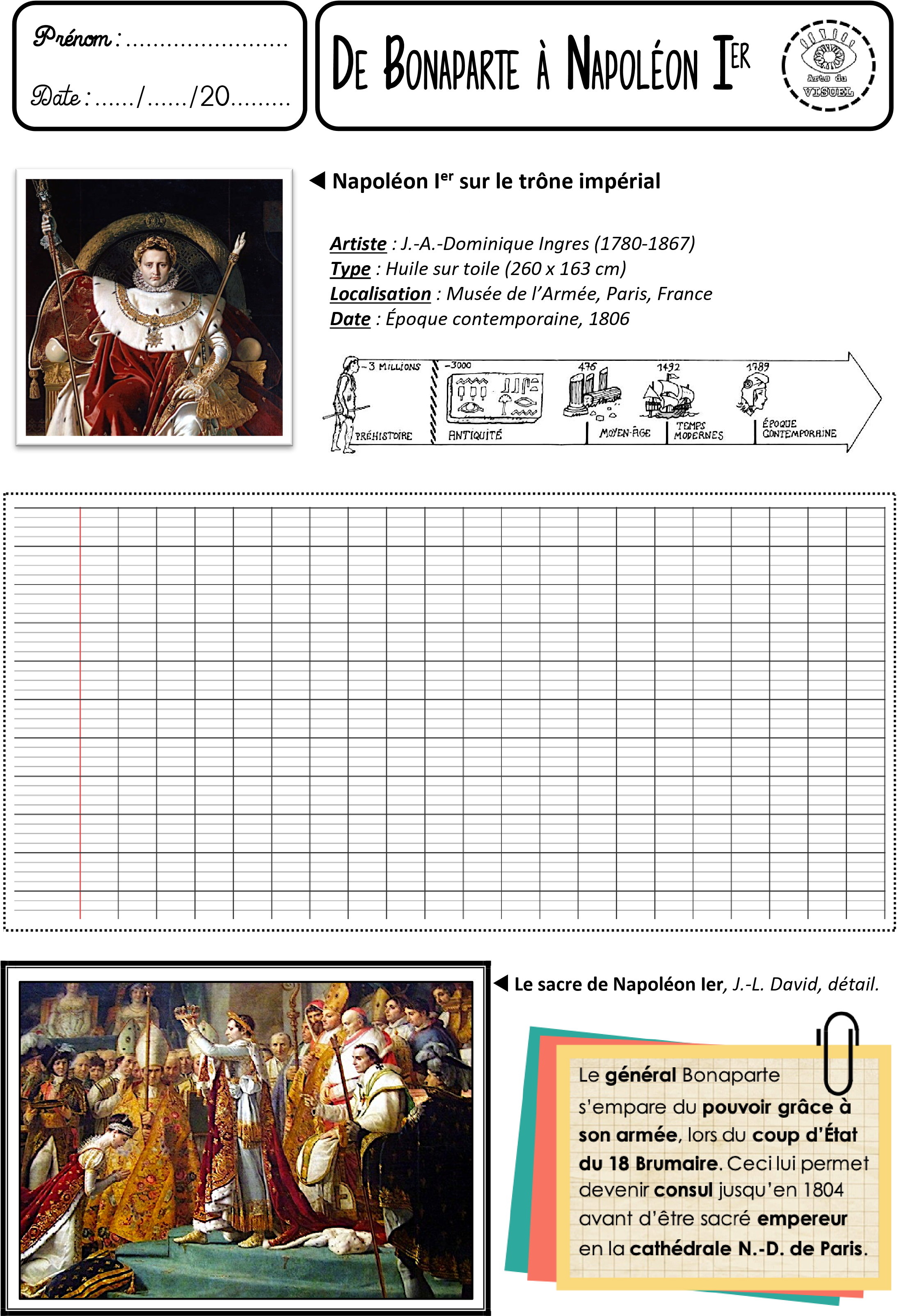 Items évalués : …… /34 " ……… % 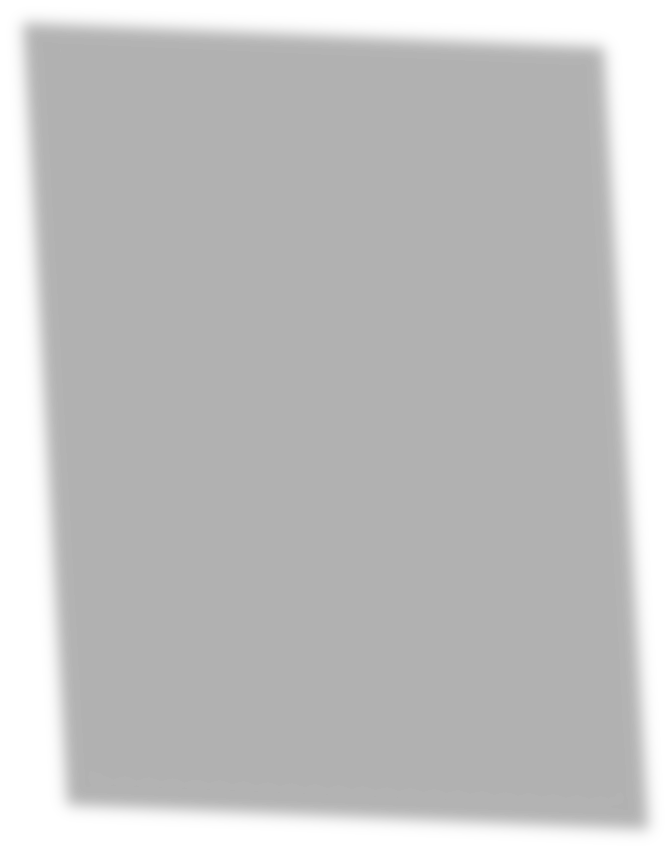 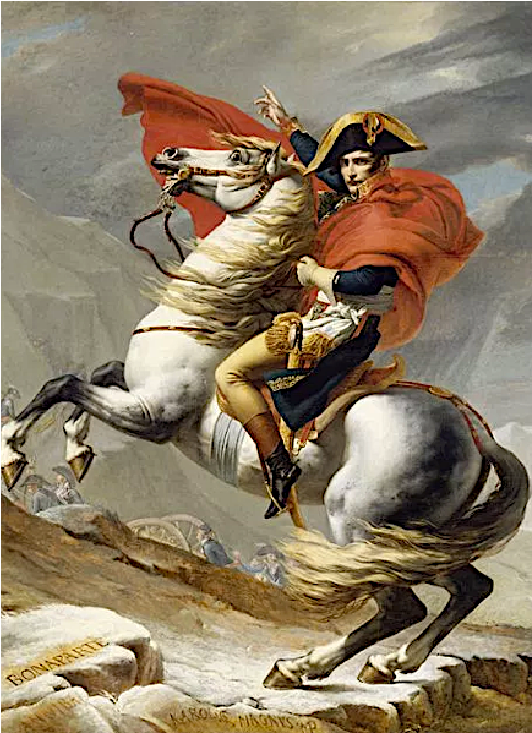 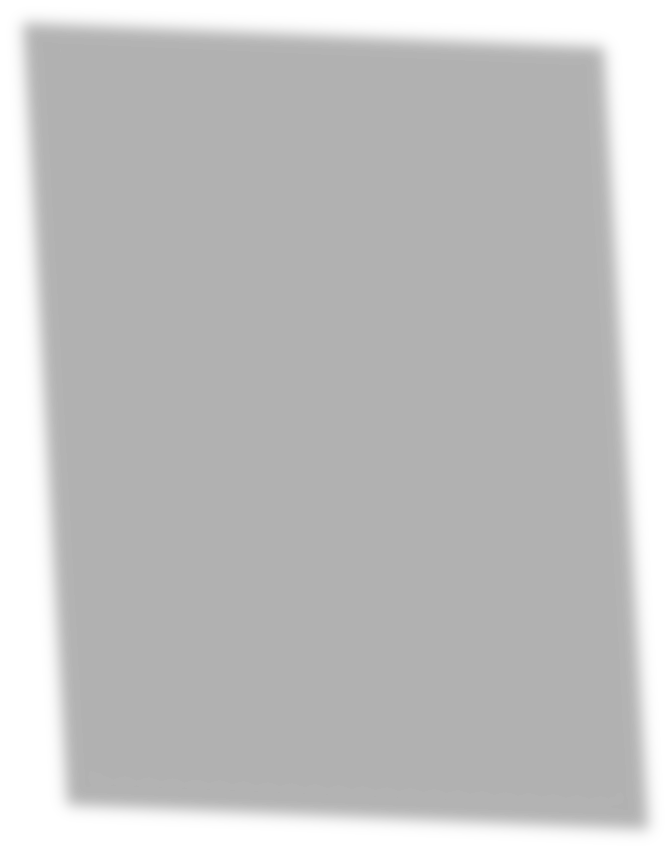 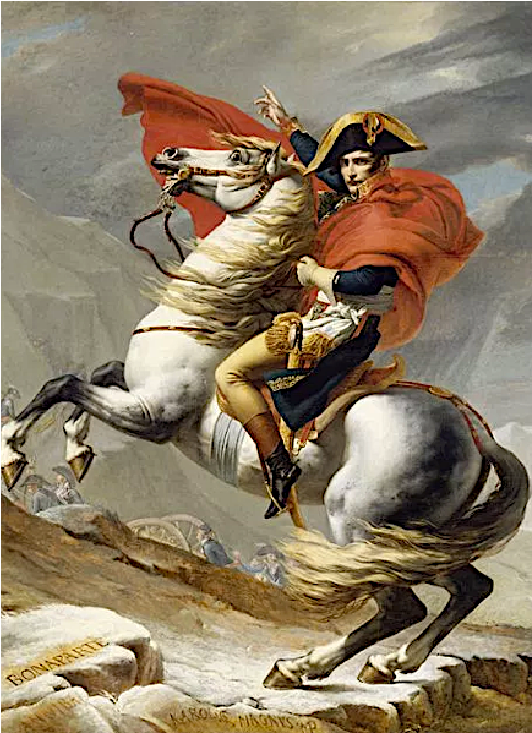 — Grammaire : à les Majuscules …… /5 — Conjugaison : à le présent …… /1 à le passé composé …… /3 — Orthographe grammaticale :à les Accords (-e, -s, …) …… /2 à les Homophones : o a / a ……/5 o on / ont …… /1 o et / est …… /2 — Orthographe lexicale …… /15 p Bonaparte franchissant le Grand-Saint-Bernard, huile sur toile, 271 x 232 cm, p Jacques-Louis David, 1802, Château de Versailles, Versailles, France. De ……………………………………… à ……………………………………… Ier. ………………………………… de devenir …………………………………………, ………………………………… ……… ………………… général d’une armée  ………………… laquelle il ……… ………………… le ………………………… . ……… doi…… ……… …………………………………… Ier le …………………… …………………… ……… les ………………………………… pour apprendre ……… être …………………………… . Il ……… …………………… ……… 51 ………, en ………………………… ……………… une …………………… . 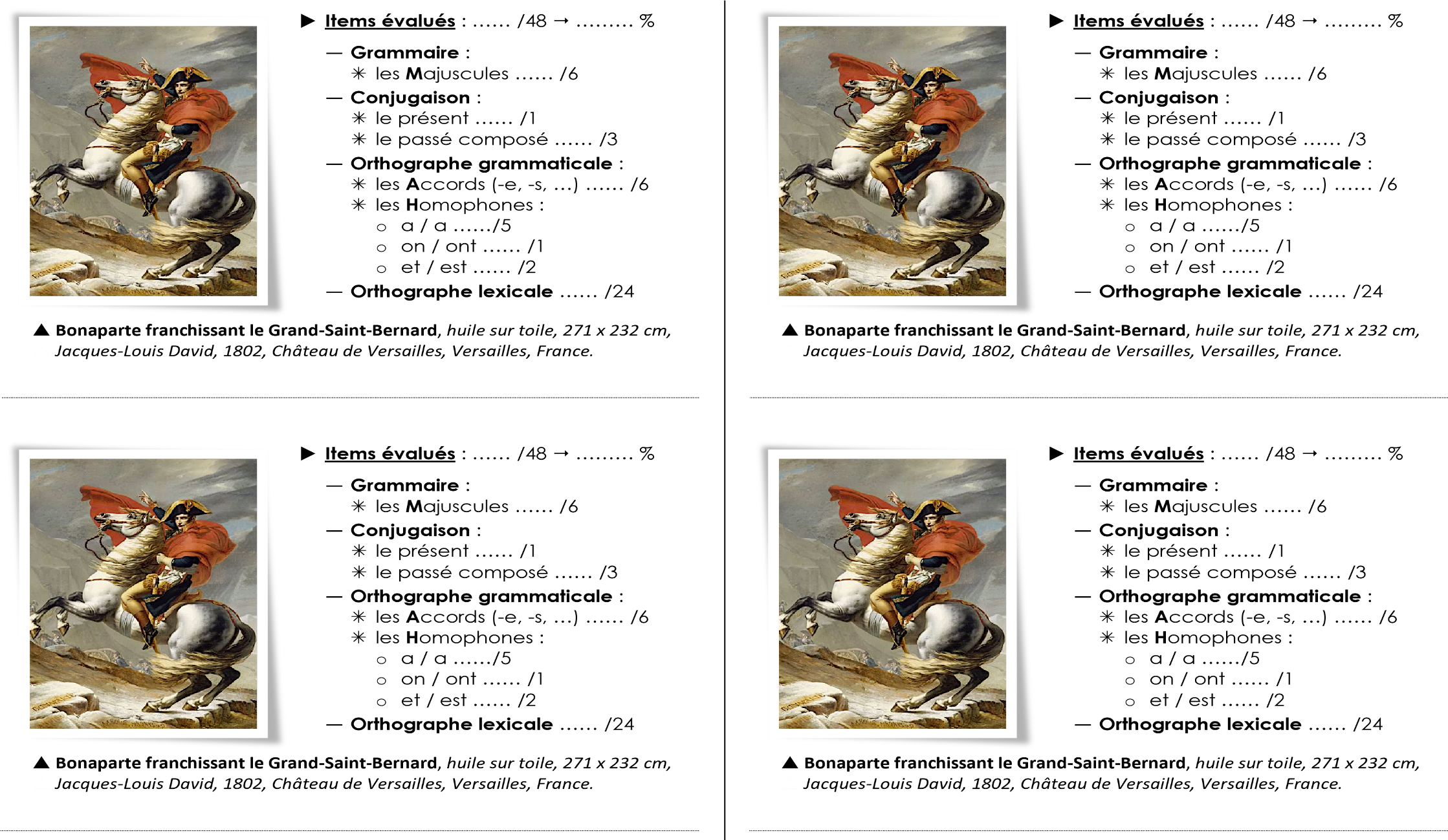 